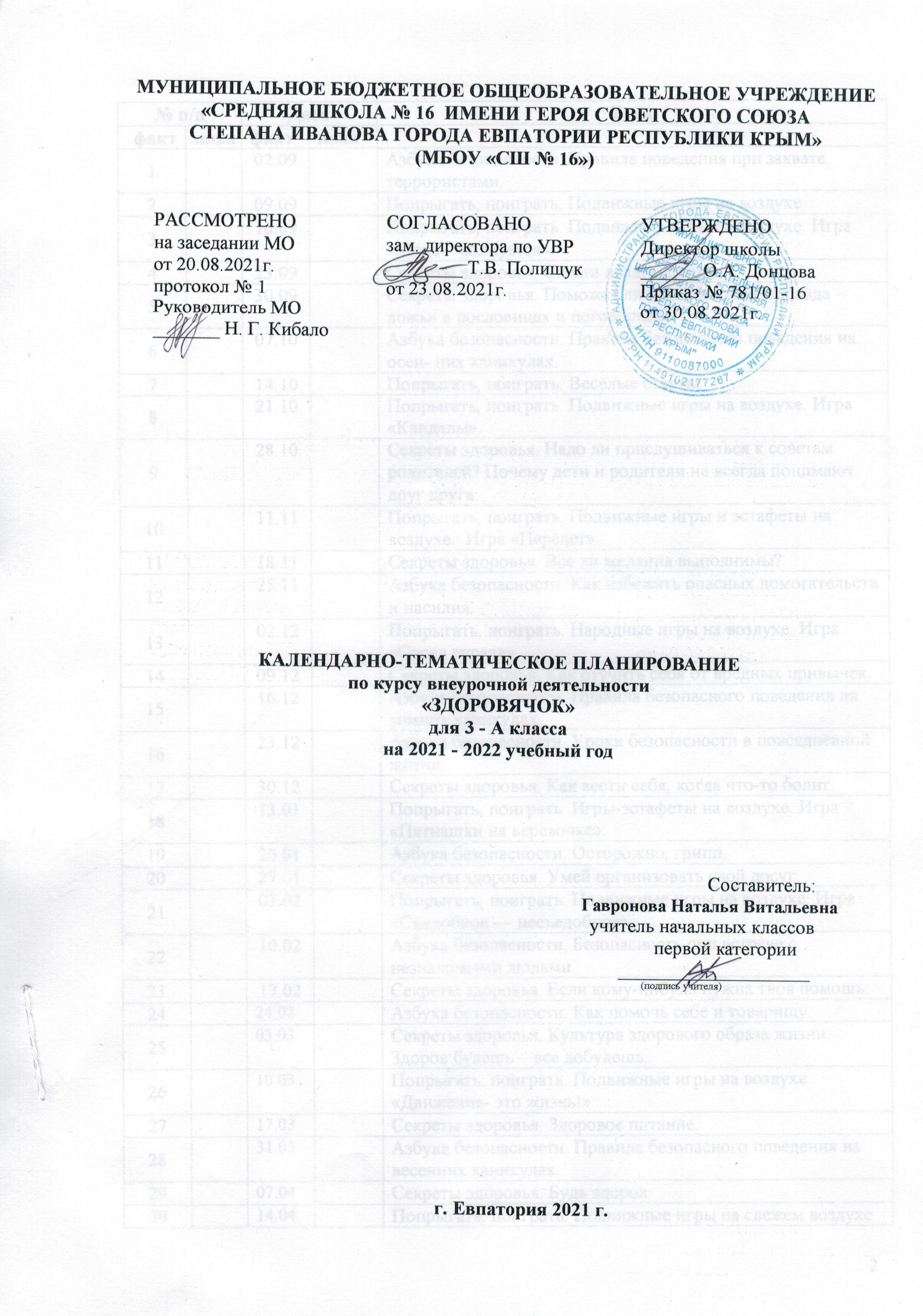 № п/п№ п/пДатаДатаТемафактпланфактплан102.09Азбука безопасности. Правила поведения при захвате террористами.209.09Попрыгать, поиграть. Подвижные игры на воздухе.316.09Попрыгать, поиграть. Подвижные игры на воздухе. Игра «Море    волнуется».423.09Секреты здоровья. Спеши делать добро.530.09Секреты здоровья. Поможет ли нам обман. «Неправда – ложь» в пословицах и поговорках.607.10Азбука безопасности. Правила безопасного поведения на осен- них каникулах.714.10Попрыгать, поиграть. Весёлые старты.821.10Попрыгать, поиграть. Подвижные игры на воздухе. Игра«Кандалы».928.10Секреты здоровья. Надо ли прислушиваться к советам родителей? Почему дети и родители не всегда понимают друг друга.1011.11Попрыгать, поиграть. Подвижные игры и эстафеты на воздухе.  Игра «Перелет».1118.11Секреты здоровья. Все ли желания выполнимы?1225.11Азбука безопасности. Как избежать опасных домогательств и насилия.1302.12Попрыгать, поиграть. Народные игры на воздухе. Игра «Сосед справа».1409.12Секреты здоровья. Как отучить себя от вредных привычек.1516.12Азбука безопасности. Правила безопасного поведения на      зимних каникулах.1623.12Азбука безопасности. Уроки безопасности в повседневной жизни.1730.12Секреты здоровья. Как вести себя, когда что-то болит.1813.01Попрыгать, поиграть. Игры-эстафеты на воздухе. Игра «Пятнашки на веревочке».1920.01Азбука безопасности. Осторожно, грипп.2027.01Секреты здоровья. Умей организовать свой досуг.2103.02Попрыгать, поиграть. Подвижные игры на воздухе. Игра«Съедобное — несъедобное».2210.02Азбука безопасности. Безопасность при встрече с незнакомыми людьми.2317.02Секреты здоровья. Если кому-нибудь нужна твоя помощь.2424.02Азбука безопасности. Как помочь себе и товарищу.2503.03Секреты здоровья. Культура здорового образа жизни. Здоров будешь – все добудешь.2610.03Попрыгать, поиграть. Подвижные игры на воздухе «Движение- это жизнь!»2717.03Секреты здоровья. Здоровое питание.2831.03Азбука безопасности. Правила безопасного поведения на весенних каникулах.2907.04Секреты здоровья. Будь здоров.3014.04Попрыгать, поиграть. Подвижные игры на свежем воздухе«Весёлая скакалка».3121.04Секреты здоровья. Праздник «Азбука здоровья».3228.04Попрыгать, поиграть. Весёлые старты. Игра «Светофорчики».3305.05Азбука безопасности. Вода – наш друг.3412.05Азбука безопасности. Правила безопасного поведения на летних каникулах.